                  INDICAÇÃO Nº               /2018Assunto: Solicita o recape asfáltico na Rua Atílio Lanfranchi, Bairro Bela Vista, conforme especifica.                       Senhor Presidente:                       INDICO ao Senhor Prefeito Municipal, nos termos do Regimento Interno desta Casa de Leis, que se digne Sua Excelência determinar ao setor competente da Administração, estudo sobre possibilidade de fazer o recape asfáltico em toda extensão da Rua Atílio Lanfranchi. Essa solicitação se justifica tendo em vista os desníveis existentes, que causam diversos transtornos aos condutores de veículos que transitam diariamente por esta via.A presente solicitação, vem atender pedidos feitos pelos moradores locais.           SALA DAS SESSÕES 26 de Novembro de 2018                                                 EDUARDO VAZ PEDROSO                                                             Vereador - PPS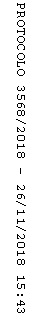 